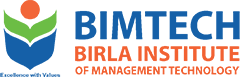 Two Day Research Conference& Doctoral Consortium Dates: Friday 22nd and Saturday 23rd April 2022Theme: Responsible and Resilient Business Research Conference 2022REQUEST FOR STAY ARRANGEMENTBachelor accommodation in hostel onlyName:_______________________________________________No. of Days of Stay ____________ From Date __________ To Date ____________CELL No. ______________________ALTERNATIVE CELL No. _________________________